LOHKANBADJEPLÁNA GIĐĐAT 2020 BÁSA 2 + SAM BA+ SÁM 105John Henrik Eira (JHE), Marjatta Jomppanen (MJ), Ánte Mihkkal Gaup (ÁMG)VBeaiviÁigi:Oahppoovttodaga namma ja koda:SisdoalluOahpaheaddjiLatnjaMearkkašumit, lohkamušat, áigemearit    101.01.20Ođđajagibeaivi102.01.20103.01.20104.01.20105.01.20206.01.20207.01.2012-14SÁM 110ÁlggahusJHEReaššádat208.01.2012-14SÁM 110Oaive suopmanerohusatJHEReaššádat209.01.209-1112-14SÁM 105SÁM 110ÁlggahusGuovdageainnu suopmanÁMGJHEReaššádatReaššádatPlánat, lohkamušat,eksámenvuohki210.01.20211.01.20212.01.20313.01.20314.01.20315.01.20316.01.20317.01.20318.01.20319.01.20420.01.20421.01.20422.01.20423.01.20424.01.20425.01.20426.01.20527.01.209-1112-14SÁM105SÁM 110Oahppanbeaivegirjji čállinrávvagatKárášjoga suopmanÁMGJHEReaššádatReaššádat528.01.209-1112-14SÁM105SÁM 110JOHAN TURIBuolbmága suopmanÁMGJHEReáššádatReaššádat529.01.209-1112-14SÁM105SÁM 110“OLBMOT”Unjárgga suopmanÁMGJHEReaššádatReaššádat530.01.209-1112-14SÁM 105SÁM 110logaldatNávuona suopmanSÁMJHEReaššádatReaššádatBeaivváš Sámi Teáhter531.01.20501.02.20502.02.20603.02.20604.02.20605.02.20606.02.20Sámi álbmotbeaivi  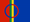 607.02.20608.02.20609.02.20710.02.20711.02.20712.02.20713.02.20714.02.20715.02.20716.02.20817.02.2012-14SÁM 105teáhterRCEGuosselogaldalli: Teáhter barggut jnv.818.02.2012-14SÁM 110Gáivuona suopmanJHEReaššádat819.02.209-1112-14SÁM 105SÁM 110OvdanbuktimatGárasavvona suopmanÁMG JHEReaššádatReaššádatJohan Turi čállima hárrái artihkkalat.820.02.2012-14SÁM 110Skánie suopmanJHEReaššádat821.02.209-14SÁM 105neaktinSMX ReaššádatSkelbmošanárbevieru máilmmi lávddiide..822.02.20823.02.20924.02.20925.02.20926.02.20927.02.20928.02.20929.02.20901.03.201002.03.201003.03.201004.03.201005.03.201006.03.201007.03.201008.03.201109.03.2012-15SÁM 110AA             3Reaššádat1110.03.209-1112-14SÁM 110SÁM 110AA             2AA             2ReaššádatReaššádat1111.03.201112.03.20SAM 110.1, eksámen sisa1113.03.201114.03.201115.03.201216.03.2012-15SÁM 110AA            3Reaššádat1217.03.209-1112-14SÁM 110SÁM 110AA            2AA            2StealládatStealládat1218.03.209-14SÁM105FilbmaÁMGReaššádatSoaitá Sáhkaskáiddis1219.03.209-14SÁM105 Čállin, bagadallanÁMGReaššádatOahppanbeaivegirjji čállimiidda bagadallan.1220.03.201221.03.201222.03.201323.03.201324.03.201325.03.201326.03.201327.03.2010-1313:30-15SÁM 110Sám 105 Filmmat AA             3Elle Sofe Sara, amgPippi filbma ja čájálmas, Skype bokte1328.03.201329.03.201430.03.2010-13Sam 105PippiAmgteáhterisDán vahku čuovvut “Pippi nallesuohkku” čájálmasa ráhkkanemiid, earet 1.04.1431.03.2010-13Sam 105PippiAmgteáhterisIi šatta1401.04.209-1313:30-15Sám105 ja 140Sám 105LogaldallanGuosselogal-dalliHarald Gaskimbu, amgElle Sofe Sara, amgSKYPESKYPEJuigosat ja muitalusat: sihke neaktima ja girjjálašvuođa vuođđuPippi nallesuohkku čájálmas1402.04.2010-13SÁM 105PippiAmgteáhterisIi šatta1403.04.201404.04.201405.04.201506.04.2010-12SÁM 110AA             2SÁM 105 bidjat Digigiisái OABG 2 čállosa1507.04.2012-15SÁM 110AA             31508.04.201509.04.20Skilleduorastat1510.04.20Guhkesbearjadat1511.04.20Beassášlávvardat1512.04.201.beassášbeaivi1613.04.202. Beassášbeaivi1614.04.201615.04.2010-12SÁM 110AA             21616.04.2012-15SÁM 110AA             31617.04.2010 - 12Sám 140 ja 105Juoigama filosofiija Ánde SombyMbu ja ámg SKYPEMaŋŋil Ánde logaldallama ságastallat fáttá birra.1618.04.201619.04.201720.04.2010-15SÁM 104Davvisámegiela cealkkaoahppaMJNeahta-oahpahus1721.04.2010-15SÁM 104Davvisámegiela cealkkaoahppaMJNeahta-oahpahus1722.04.2014-15SÁM 105logaldallanÁMGSKYPEKlassihkar muitalusat1723.04.2012-14SÁM105Logaldallan ÁMGDigitála hámiin muitalusat1724.04.2010-14SÁM 104SÁM 110Davvisámegiela cealkkaoahppaMJAANeahta-oahpahusgeatnegahtton bargguid sisabuktin1725.04.201726.04.201827.04.209-14Sam 105bagadallamatamgSKYPE Bagadallanvuorut neahtas1828.04.209-12SÁM 140 Juoigan ja muitaleapmiMbu ja ámgSKYPELogaldallan ja ságastallan1829.04.209-14SÁM105bagadallamatamgSKYPEBagadallanvuorut neahtas1830.04.20SÁM 110AAruoktoeksámengažaldagat juhkkojuvvojit d. 16181801.05.201802.05.201803.05.201904.05.209-15SÁM  140Juoigan ja muitaleapmiBMU ja ÁMGEKSÁMEN1905.05.2010-14SÁM 104Davvisámegiela cealkkaoahppaMJNeahta-oahpahus1906.05.2010-14SÁM 104Davvisámegiela cealkkaoahppaMJNeahta-oahpahus1907.05.2010-14SÁM 104AAMJNeahta-oahpahusSÁM 110 eksámena sisabuktin d.161908.05.201909.05.201910.05.202011.05.202012.05.2010-13SÁM 104Davvisámegiela cealkkaoahppaMJNeahta-oahpahus2013.05.2010-13SÁM 104Davvisámegiela cealkkaoahppaMJNeahta-oahpahus2014.05.2010-13SÁM 104Davvisámegiela cealkkaoahppaMJNeahta-oahpahus2015.05.2010-13SÁM 104Davvisámegiela cealkkaoahppaMJNeahta-oahpahus SÁM 105 EKSÁMENČÁLUS SISA, ovdal gaskaija.2016.05.202017.05.202118.05.202119.05.202120.05.202121.05.202122.05.202123.05.202124.05.202225.05.202226.05.20Geatnegahtton barggut sáddejuvvojit sisa SÁM 104. Dii. 14.00.2227.05.20SÁM104 ruovttueksámen álgá – bisttá vahkku2228.05.202229.05.202230.05.202231.05.202301.06.202. hellodatbeaivi2302.06.202303.06.20SÁM104 ruovttueksámen nohká2304.06.202305.06.202306.06.202307.06.202408.06.202409.06.202410.06.202411.06.202412.06.202413.06.202414.06.202515.06.202516.06.202517.06.20 Oahppojagi 2019/20 ávvodoalut2518.06.202519.06.20GIĐĐALOHKANBÁDJI NOHKÁ2520.06.202521.06.20